Identity ChartAt the end of each arrow, write words or phrases that describe what you have learned about indigenous cultures, native artwork, and transformations.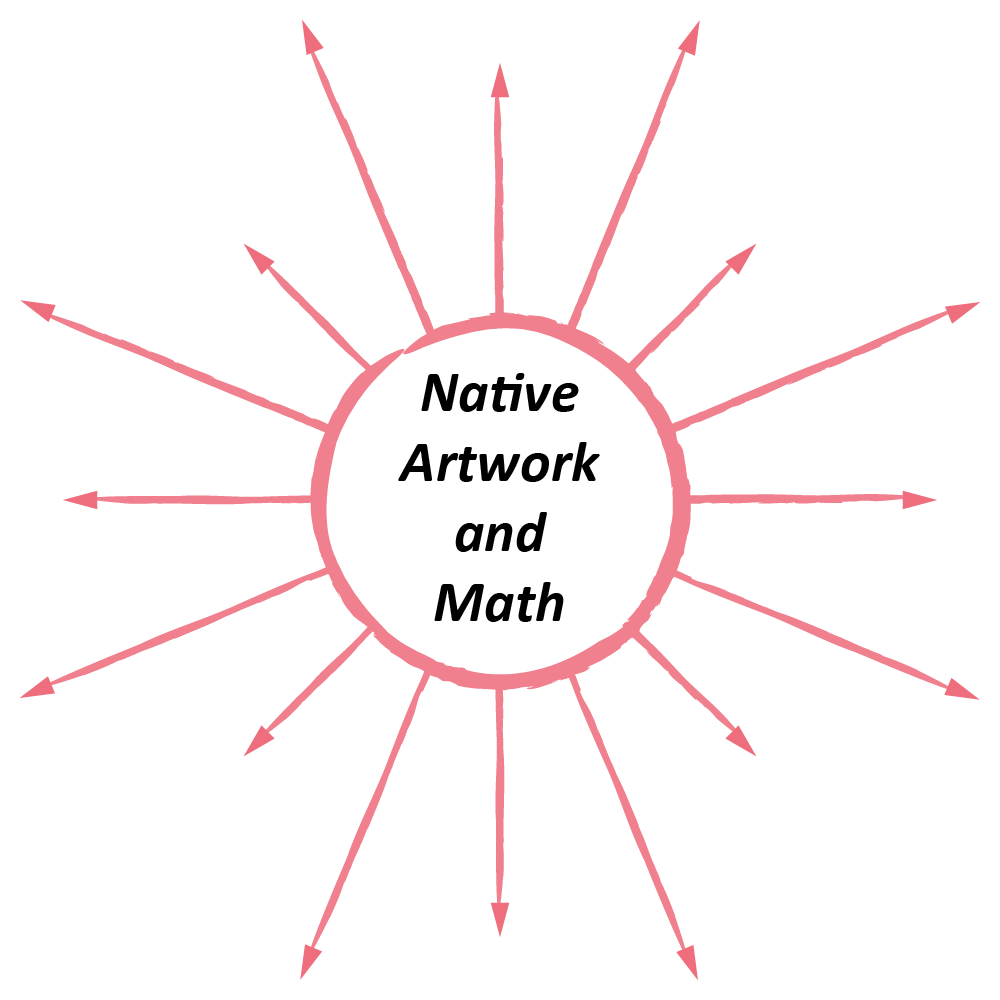 